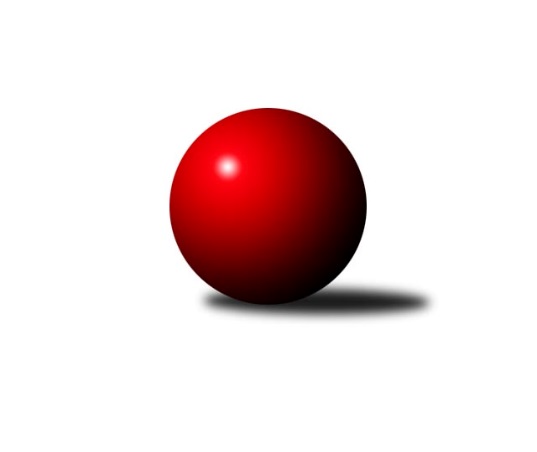 Č.11Ročník 2023/2024	24.11.2023Nejlepšího výkonu v tomto kole: 2489 dosáhlo družstvo: SC Olympia Radotín BMistrovství Prahy 3 2023/2024Výsledky 11. kolaSouhrnný přehled výsledků:SC Olympia Radotín B	- KK Slavia C	4:4	2489:2473	6.0:6.0	21.11.SK Uhelné sklady B	- VSK ČVUT Praha B	7:1	2342:2210	9.5:2.5	21.11.TJ Sokol Praha-Vršovice C	- KK Konstruktiva Praha E	8:0	2318:2145	10.0:2.0	22.11.SK Meteor Praha E	- AC Sparta Praha C	2.5:5.5	2379:2457	5.0:7.0	22.11.SK Žižkov Praha D	- SK Uhelné sklady C	2:6	2371:2450	4.0:8.0	22.11.KK Velké Popovice B	- SK Rapid Praha 	2:6	2321:2381	3.5:8.5	22.11.TJ Sokol Rudná D	- TJ Astra Zahradní Město C	6:2	2436:2403	6.0:6.0	24.11.TJ Astra Zahradní Město C	- VSK ČVUT Praha B	6:2	2296:2217	7.0:5.0	23.11.Tabulka družstev:	1.	SK Uhelné sklady B	11	9	0	2	61.5 : 26.5 	89.0 : 43.0 	 2396	18	2.	KK Konstruktiva Praha E	11	8	0	3	52.5 : 35.5 	72.5 : 59.5 	 2371	16	3.	AC Sparta Praha C	11	7	0	4	49.0 : 39.0 	71.5 : 60.5 	 2380	14	4.	SC Olympia Radotín B	11	6	2	3	44.0 : 44.0 	62.5 : 69.5 	 2363	14	5.	SK Uhelné sklady C	8	6	1	1	44.0 : 20.0 	57.5 : 38.5 	 2386	13	6.	SK Žižkov Praha D	11	6	0	5	47.0 : 41.0 	67.5 : 64.5 	 2421	12	7.	TJ Sokol Praha-Vršovice C	11	5	1	5	51.5 : 36.5 	73.0 : 59.0 	 2376	11	8.	VSK ČVUT Praha B	11	5	0	6	44.0 : 44.0 	67.5 : 64.5 	 2331	10	9.	TJ Sokol Rudná D	10	4	1	5	36.5 : 43.5 	53.5 : 66.5 	 2326	9	10.	SK Meteor Praha E	10	4	0	6	36.5 : 43.5 	56.5 : 63.5 	 2289	8	11.	TJ Astra Zahradní Město C	9	3	0	6	29.5 : 42.5 	44.5 : 63.5 	 2255	6	12.	SK Rapid Praha	10	3	0	7	32.5 : 47.5 	55.5 : 64.5 	 2279	6	13.	KK Slavia C	8	2	1	5	28.0 : 36.0 	49.5 : 46.5 	 2288	5	14.	KK Velké Popovice B	10	0	0	10	11.5 : 68.5 	31.5 : 88.5 	 2192	0Podrobné výsledky kola:	 SC Olympia Radotín B	2489	4:4	2473	KK Slavia C	Květa Dvořáková	 	 215 	 217 		432 	 1:1 	 416 	 	217 	 199		Tomáš Rybka	Radek Pauk	 	 218 	 214 		432 	 1:1 	 439 	 	231 	 208		Pavel Forman	Petra Šimková	 	 192 	 226 		418 	 1:1 	 438 	 	232 	 206		Michal Rett	Martin Šimek	 	 191 	 195 		386 	 1:1 	 388 	 	198 	 190		Michal Vorlíček	Pavla Šimková	 	 214 	 188 		402 	 1:1 	 409 	 	188 	 221		Přemysl Jonák	Pavel Šimek	 	 215 	 204 		419 	 1:1 	 383 	 	174 	 209		Zdeňka Maštalířovározhodčí:  Vedoucí družstevNejlepší výkon utkání: 439 - Pavel Forman	 SK Uhelné sklady B	2342	7:1	2210	VSK ČVUT Praha B	Jiří Bendl	 	 211 	 230 		441 	 1.5:0.5 	 419 	 	211 	 208		David Knoll	Olga Brožová	 	 181 	 195 		376 	 2:0 	 301 	 	155 	 146		Tomáš King	Eva Kozáková	 	 159 	 176 		335 	 0:2 	 396 	 	208 	 188		Richard Glas	Pavel Černý	 	 195 	 212 		407 	 2:0 	 387 	 	184 	 203		Tomáš Rejpal	Tomáš Novák	 	 181 	 183 		364 	 2:0 	 332 	 	167 	 165		Jan Kosík	Dana Školová	 	 204 	 215 		419 	 2:0 	 375 	 	176 	 199		Jiří Tencarrozhodčí:  Vedoucí družstevNejlepší výkon utkání: 441 - Jiří Bendl	 TJ Sokol Praha-Vršovice C	2318	8:0	2145	KK Konstruktiva Praha E	Lukáš Pelánek	 	 196 	 197 		393 	 2:0 	 360 	 	194 	 166		Zbyněk Lébl	Luboš Kučera	 	 190 	 173 		363 	 1:1 	 356 	 	176 	 180		Libuše Zichová	Miroslav Klabík	 	 221 	 177 		398 	 2:0 	 359 	 	192 	 167		Stanislava Švindlová	Miroslav Kettner	 	 192 	 208 		400 	 2:0 	 377 	 	177 	 200		Milan Perman	Josef Novotný	 	 184 	 196 		380 	 1:1 	 363 	 	195 	 168		Bohumír Musil	Karel Němeček	 	 186 	 198 		384 	 2:0 	 330 	 	178 	 152		Jiřina Beranovározhodčí:  Vedoucí družstevNejlepší výkon utkání: 400 - Miroslav Kettner	 SK Meteor Praha E	2379	2.5:5.5	2457	AC Sparta Praha C	Bohumil Fojt	 	 193 	 207 		400 	 1:1 	 401 	 	192 	 209		Jiří Lankaš	Martin Smetana	 	 173 	 166 		339 	 0:2 	 418 	 	211 	 207		Tomáš Sysala	Petra Grulichová	 	 213 	 209 		422 	 2:0 	 368 	 	171 	 197		Stanislav Řádek	Michal Mičo	 	 229 	 185 		414 	 1:1 	 414 	 	199 	 215		Jan Červenka	Martin Povolný	 	 208 	 187 		395 	 0:2 	 448 	 	236 	 212		Tomáš Sůva	Miroslava Martincová	 	 205 	 204 		409 	 1:1 	 408 	 	181 	 227		Martin Dubskýrozhodčí:  Vedoucí družstevNejlepší výkon utkání: 448 - Tomáš Sůva	 SK Žižkov Praha D	2371	2:6	2450	SK Uhelné sklady C	Barbora Králová	 	 203 	 219 		422 	 1.5:0.5 	 389 	 	203 	 186		Bohumil Bazika	Adam Vaněček	 	 218 	 236 		454 	 2:0 	 390 	 	187 	 203		Antonín Knobloch	Václav Žďárek	 	 184 	 199 		383 	 0:2 	 416 	 	212 	 204		Vlasta Nováková	Michal Truksa	 	 159 	 209 		368 	 0:2 	 420 	 	190 	 230		Jana Dušková	Lubomír Čech	 	 214 	 168 		382 	 0:2 	 462 	 	219 	 243		Jindra Kafková	Jana Procházková	 	 183 	 179 		362 	 0.5:1.5 	 373 	 	183 	 190		Daniela Daňkovározhodčí: Vedoucí družstevNejlepší výkon utkání: 462 - Jindra Kafková	 KK Velké Popovice B	2321	2:6	2381	SK Rapid Praha 	Jana Kvardová	 	 177 	 213 		390 	 0:2 	 422 	 	207 	 215		Josef Pokorný	Jan Kratochvíl	 	 169 	 196 		365 	 2:0 	 323 	 	165 	 158		Vojtěch Roubal	Jaruška Havrdová	 	 200 	 218 		418 	 1.5:0.5 	 385 	 	200 	 185		Petr Valta	Ludmila Kaprová	 	 162 	 198 		360 	 0:2 	 386 	 	184 	 202		Jiří Hofman	Jaroslav Pecka	 	 162 	 197 		359 	 0:2 	 416 	 	205 	 211		Antonín Tůma	Tomáš Vinš	 	 204 	 225 		429 	 0:2 	 449 	 	219 	 230		Martin Podholarozhodčí:  Vedoucí družstevNejlepší výkon utkání: 449 - Martin Podhola	 TJ Sokol Rudná D	2436	6:2	2403	TJ Astra Zahradní Město C	Tomáš Novotný	 	 189 	 217 		406 	 1:1 	 404 	 	196 	 208		Milan Mrvík	Michal Majer	 	 196 	 221 		417 	 2:0 	 398 	 	189 	 209		Roman Mrvík	Zdeněk Mora	 	 210 	 221 		431 	 2:0 	 334 	 	147 	 187		Filip Veselý	František Tureček	 	 184 	 190 		374 	 0:2 	 434 	 	221 	 213		Tomáš Turnský	Jan Mařánek	 	 190 	 209 		399 	 0:2 	 431 	 	208 	 223		Daniel Volf	Milan Drhovský	 	 198 	 211 		409 	 1:1 	 402 	 	190 	 212		Pavel Kratochvílrozhodčí: vedNejlepší výkon utkání: 434 - Tomáš Turnský	 TJ Astra Zahradní Město C	2296	6:2	2217	VSK ČVUT Praha B	Milan Mrvík	 	 156 	 194 		350 	 1:1 	 396 	 	213 	 183		Richard Glas	Tomáš Turnský	 	 217 	 192 		409 	 1:1 	 378 	 	175 	 203		Tomáš Rejpal	Filip Veselý	 	 178 	 174 		352 	 0:2 	 369 	 	188 	 181		David Knoll	Pavel Kratochvíl	 	 191 	 194 		385 	 2:0 	 356 	 	166 	 190		Jiří Tencar	Daniel Volf	 	 219 	 172 		391 	 2:0 	 312 	 	144 	 168		Jan Kosík	Roman Mrvík	 	 178 	 231 		409 	 1:1 	 406 	 	192 	 214		Jiří Škodarozhodčí:  Vedoucí družstevNejlepšího výkonu v tomto utkání: 409 kuželek dosáhli: Tomáš Turnský, Roman MrvíkPořadí jednotlivců:	jméno hráče	družstvo	celkem	plné	dorážka	chyby	poměr kuž.	Maximum	1.	Pavel Forman 	KK Slavia C	447.92	308.7	139.3	6.1	6/7	(475)	2.	Adam Vaněček 	SK Žižkov Praha D	440.46	305.9	134.6	5.4	4/5	(491)	3.	Jiří Škoda 	VSK ČVUT Praha B	433.85	293.3	140.6	7.4	5/6	(480)	4.	Jindra Kafková 	SK Uhelné sklady C	428.83	301.2	127.7	8.3	3/3	(462)	5.	Martin Dubský 	AC Sparta Praha C	428.14	290.0	138.1	7.5	6/6	(484)	6.	Petra Šimková 	SC Olympia Radotín B	426.00	293.7	132.3	8.1	3/4	(459)	7.	Karel Němeček 	TJ Sokol Praha-Vršovice C	421.06	291.3	129.8	7.9	4/6	(485)	8.	Jiří Kuděj 	SK Uhelné sklady C	420.50	283.0	137.5	6.0	2/3	(436)	9.	David Knoll 	VSK ČVUT Praha B	419.83	290.6	129.2	7.5	6/6	(482)	10.	Pavel Černý 	SK Uhelné sklady B	419.75	300.8	118.9	9.3	3/4	(457)	11.	Tomáš Turnský 	TJ Astra Zahradní Město C	419.06	292.1	127.0	8.6	4/5	(434)	12.	Martin Podhola 	SK Rapid Praha 	418.50	284.8	133.8	7.0	4/4	(467)	13.	Jiří Bendl 	SK Uhelné sklady B	418.25	292.7	125.6	6.0	4/4	(450)	14.	Libuše Zichová 	KK Konstruktiva Praha E	418.12	297.8	120.3	9.0	5/5	(451)	15.	Zbyněk Sedlák 	SK Uhelné sklady B	416.25	297.7	118.5	10.4	4/4	(440)	16.	Richard Glas 	VSK ČVUT Praha B	415.77	289.7	126.0	6.6	6/6	(465)	17.	Dana Školová 	SK Uhelné sklady B	413.58	280.5	133.1	7.7	4/4	(451)	18.	Zbyněk Lébl 	KK Konstruktiva Praha E	413.10	288.2	124.9	10.0	5/5	(443)	19.	Martin Šimek 	SC Olympia Radotín B	411.77	282.1	129.6	8.5	4/4	(457)	20.	Bohumír Musil 	KK Konstruktiva Praha E	408.69	291.3	117.4	9.6	4/5	(457)	21.	Miloslava Žďárková 	SK Žižkov Praha D	407.80	287.6	120.2	11.6	5/5	(442)	22.	Tomáš Rybka 	KK Slavia C	407.29	280.8	126.5	9.8	7/7	(426)	23.	Bohumil Fojt 	SK Meteor Praha E	407.17	289.3	117.9	9.8	5/5	(462)	24.	Miroslav Kettner 	TJ Sokol Praha-Vršovice C	404.93	282.7	122.2	8.0	6/6	(442)	25.	Jana Dušková 	SK Uhelné sklady C	404.50	284.6	119.9	6.3	2/3	(420)	26.	Jan Červenka 	AC Sparta Praha C	404.00	280.3	123.7	8.4	6/6	(453)	27.	Tomáš Sůva 	AC Sparta Praha C	403.69	280.1	123.6	10.0	6/6	(448)	28.	Michal Truksa 	SK Žižkov Praha D	403.57	280.0	123.5	11.8	4/5	(432)	29.	Radek Pauk 	SC Olympia Radotín B	402.98	290.7	112.3	11.6	4/4	(443)	30.	Jaruška Havrdová 	KK Velké Popovice B	402.58	280.6	122.0	9.2	6/6	(442)	31.	Jan Mařánek 	TJ Sokol Rudná D	402.38	288.5	113.9	11.5	4/6	(422)	32.	Bohumil Bazika 	SK Uhelné sklady C	400.11	283.3	116.8	10.9	3/3	(421)	33.	Lukáš Pelánek 	TJ Sokol Praha-Vršovice C	399.85	285.3	114.6	12.3	5/6	(442)	34.	Eva Kozáková 	SK Uhelné sklady B	399.76	285.0	114.8	9.7	3/4	(443)	35.	Miroslava Martincová 	SK Meteor Praha E	398.70	282.8	115.9	11.5	5/5	(433)	36.	Miroslav Klabík 	TJ Sokol Praha-Vršovice C	398.66	283.6	115.1	8.9	5/6	(438)	37.	Pavel Šimek 	SC Olympia Radotín B	398.53	280.9	117.6	10.6	4/4	(445)	38.	Antonín Tůma 	SK Rapid Praha 	397.57	279.9	117.7	11.1	4/4	(465)	39.	Zdeněk Mora 	TJ Sokol Rudná D	396.30	292.3	104.0	13.1	5/6	(436)	40.	Jiří Tencar 	VSK ČVUT Praha B	395.19	280.9	114.3	11.8	4/6	(447)	41.	Pavel Brož 	TJ Sokol Praha-Vršovice C	394.29	282.2	112.1	11.3	4/6	(416)	42.	Milan Perman 	KK Konstruktiva Praha E	394.20	284.7	109.5	10.4	5/5	(413)	43.	Josef Pokorný 	SK Rapid Praha 	393.86	276.5	117.4	8.3	4/4	(442)	44.	Lidmila Fořtová 	KK Slavia C	393.40	272.6	120.8	10.6	5/7	(438)	45.	Stanislava Švindlová 	KK Konstruktiva Praha E	392.93	280.9	112.1	12.0	5/5	(426)	46.	Tomáš Rejpal 	VSK ČVUT Praha B	391.88	278.0	113.9	12.3	6/6	(428)	47.	Tomáš Sysala 	AC Sparta Praha C	390.60	281.0	109.6	10.6	4/6	(418)	48.	Stanislav Řádek 	AC Sparta Praha C	390.42	284.5	105.9	10.8	6/6	(440)	49.	František Tureček 	TJ Sokol Rudná D	389.25	275.3	114.0	11.9	6/6	(454)	50.	Pavel Kratochvíl 	TJ Astra Zahradní Město C	389.20	280.5	108.8	9.6	4/5	(432)	51.	Petr Zelenka 	TJ Sokol Rudná D	389.20	281.8	107.4	14.0	5/6	(409)	52.	Daniel Volf 	TJ Astra Zahradní Město C	388.96	284.0	105.0	12.0	5/5	(431)	53.	Milan Mrvík 	TJ Astra Zahradní Město C	388.48	281.6	106.9	12.0	5/5	(421)	54.	Tomáš Novák 	SK Uhelné sklady B	388.06	278.3	109.7	12.9	3/4	(402)	55.	Vlasta Nováková 	SK Uhelné sklady C	388.00	274.0	114.0	12.5	2/3	(416)	56.	Antonín Knobloch 	SK Uhelné sklady C	388.00	280.3	107.7	14.4	3/3	(417)	57.	Tomáš Vinš 	KK Velké Popovice B	387.15	282.4	104.8	13.1	5/6	(429)	58.	Petra Grulichová 	SK Meteor Praha E	386.70	276.0	110.8	9.5	5/5	(424)	59.	Michal Vorlíček 	KK Slavia C	386.33	272.4	113.9	11.1	6/7	(444)	60.	Karel Novotný 	TJ Sokol Rudná D	386.30	281.3	105.0	14.0	5/6	(416)	61.	Václav Žďárek 	SK Žižkov Praha D	385.63	283.1	102.6	12.1	4/5	(426)	62.	Renáta Francová 	SC Olympia Radotín B	385.25	278.1	107.2	14.4	3/4	(416)	63.	Josef Novotný 	TJ Sokol Praha-Vršovice C	385.00	283.7	101.3	13.1	4/6	(426)	64.	Jiří Hofman 	SK Rapid Praha 	382.39	283.3	99.1	13.3	3/4	(444)	65.	Daniela Daňková 	SK Uhelné sklady C	382.20	270.0	112.2	11.4	2/3	(405)	66.	Květa Dvořáková 	SC Olympia Radotín B	381.98	274.9	107.1	11.2	3/4	(432)	67.	Pavla Šimková 	SC Olympia Radotín B	381.93	277.2	104.7	11.2	3/4	(416)	68.	Ludmila Kaprová 	KK Velké Popovice B	381.86	265.8	116.0	10.9	6/6	(423)	69.	Martin Povolný 	SK Meteor Praha E	378.64	281.0	97.6	13.6	5/5	(397)	70.	Michal Mičo 	SK Meteor Praha E	377.55	274.3	103.3	14.2	4/5	(423)	71.	Luboš Kučera 	TJ Sokol Praha-Vršovice C	377.17	271.4	105.8	12.6	6/6	(405)	72.	Milan Drhovský 	TJ Sokol Rudná D	376.25	273.3	102.9	14.7	4/6	(410)	73.	Jana Procházková 	SK Žižkov Praha D	376.00	269.6	106.4	13.8	5/5	(418)	74.	Roman Mrvík 	TJ Astra Zahradní Město C	375.60	281.4	94.3	14.7	4/5	(423)	75.	Jiří Lankaš 	AC Sparta Praha C	375.45	269.8	105.7	13.2	5/6	(410)	76.	Martin Berezněv 	TJ Sokol Rudná D	373.20	277.8	95.4	16.7	5/6	(409)	77.	Tomáš Kuneš 	VSK ČVUT Praha B	371.92	272.5	99.4	16.2	4/6	(407)	78.	Jiří Budil 	SK Uhelné sklady B	371.50	277.4	94.1	13.8	3/4	(389)	79.	Michal Rett 	KK Slavia C	370.08	259.8	110.3	13.8	6/7	(438)	80.	Kristina Řádková 	AC Sparta Praha C	367.25	273.3	94.0	14.3	4/6	(403)	81.	Karel Bernat 	KK Slavia C	366.40	270.2	96.2	17.4	5/7	(385)	82.	Petr Valta 	SK Rapid Praha 	357.70	264.6	93.2	15.1	4/4	(411)	83.	Miloš Endrle 	SK Uhelné sklady B	351.67	269.8	81.8	17.8	3/4	(383)	84.	Jana Kvardová 	KK Velké Popovice B	348.63	256.2	92.5	15.5	6/6	(390)	85.	Jan Kratochvíl 	KK Velké Popovice B	345.05	258.3	86.8	18.2	5/6	(381)	86.	Renata Antonů 	SK Uhelné sklady C	343.50	256.2	87.3	14.7	2/3	(354)	87.	Jan Kosík 	VSK ČVUT Praha B	337.30	251.3	86.0	19.6	5/6	(420)	88.	Jana Fojtová 	SK Meteor Praha E	334.83	250.3	84.6	17.8	4/5	(382)	89.	Vojtěch Roubal 	SK Rapid Praha 	329.33	252.6	76.8	19.8	3/4	(378)	90.	Jaroslav Pecka 	KK Velké Popovice B	320.88	246.8	74.1	22.8	6/6	(359)		Pavla Hřebejková 	SK Žižkov Praha D	445.00	298.0	147.0	5.0	1/5	(445)		Barbora Králová 	SK Žižkov Praha D	435.33	308.0	127.3	9.0	3/5	(446)		Tomáš Herman 	SK Žižkov Praha D	419.47	281.9	137.5	8.5	3/5	(452)		Tomáš Novotný 	TJ Sokol Rudná D	414.33	298.8	115.5	11.2	3/6	(432)		Přemysl Jonák 	KK Slavia C	401.50	288.0	113.5	7.0	2/7	(409)		Miroslav Plachý 	SK Uhelné sklady C	401.00	274.3	126.7	6.3	1/3	(407)		Richard Stojan 	VSK ČVUT Praha B	399.50	275.5	124.0	9.0	1/6	(450)		Lubomír Čech 	SK Žižkov Praha D	397.58	281.3	116.3	11.3	3/5	(409)		Nikola Zuzánková 	KK Slavia C	392.83	284.3	108.5	11.2	3/7	(420)		Libor Sýkora 	TJ Sokol Praha-Vršovice C	390.33	279.7	110.7	10.7	3/6	(405)		Tomáš Bek 	KK Velké Popovice B	389.00	280.0	109.0	7.5	2/6	(419)		Zuzana Edlmannová 	SK Meteor Praha E	387.25	299.5	87.8	17.4	2/5	(439)		Jaroslav Klíma 	SK Uhelné sklady C	384.00	265.0	119.0	8.0	1/3	(384)		Marek Tichý 	TJ Astra Zahradní Město C	383.00	270.0	113.0	8.0	1/5	(383)		Zdeňka Maštalířová 	KK Slavia C	383.00	270.0	113.0	9.0	1/7	(383)		Jitka Kudějová 	SK Uhelné sklady C	383.00	270.0	113.0	10.0	1/3	(383)		Michal Majer 	TJ Sokol Rudná D	378.13	273.1	105.0	14.8	2/6	(417)		Eliška Fialová 	KK Konstruktiva Praha E	377.00	275.8	101.3	15.0	2/5	(387)		Jaroslav Mařánek 	TJ Sokol Rudná D	375.00	260.0	115.0	10.0	1/6	(375)		František Vondráček 	KK Konstruktiva Praha E	373.13	266.4	106.8	14.1	2/5	(392)		Miloš Dudek 	SC Olympia Radotín B	373.00	262.0	111.0	14.0	1/4	(373)		Vladimír Dvořák 	SC Olympia Radotín B	371.17	267.7	103.5	14.2	2/4	(423)		Milan Lukeš 	TJ Sokol Praha-Vršovice C	371.00	265.0	106.0	14.0	1/6	(371)		Petr Švenda 	SK Rapid Praha 	370.50	276.5	94.0	15.8	2/4	(396)		Olga Brožová 	SK Uhelné sklady B	370.00	267.8	102.2	14.8	2/4	(379)		František Pudil 	SK Rapid Praha 	368.75	265.8	103.0	16.8	1/4	(392)		Martin Smetana 	SK Meteor Praha E	366.67	270.3	96.3	14.0	2/5	(383)		Jiřina Beranová 	KK Konstruktiva Praha E	364.27	268.0	96.3	15.3	3/5	(405)		Radek Fiala 	TJ Astra Zahradní Město C	353.00	250.0	103.0	9.0	1/5	(353)		Radek Mora 	TJ Sokol Rudná D	347.00	261.0	86.0	26.0	1/6	(347)		Filip Veselý 	TJ Astra Zahradní Město C	340.78	247.8	93.0	16.8	3/5	(353)		Petr Katz 	SK Žižkov Praha D	339.00	250.0	89.0	20.0	1/5	(339)		Jana Beková 	KK Velké Popovice B	339.00	260.0	79.0	23.0	1/6	(339)		Petr Kopecký 	TJ Astra Zahradní Město C	316.25	237.5	78.8	19.3	2/5	(336)		Tomáš King 	VSK ČVUT Praha B	310.00	233.2	76.8	23.4	3/6	(330)		František Havlík 	SK Žižkov Praha D	308.00	221.0	87.0	25.0	1/5	(308)		Jan Seidl 	TJ Astra Zahradní Město C	307.33	238.0	69.3	24.3	3/5	(335)		Petr Kuděj 	SK Uhelné sklady C	298.00	221.0	77.0	17.0	1/3	(298)		Michal Fořt 	KK Slavia C	171.00	135.0	36.0	12.0	1/7	(171)Sportovně technické informace:Starty náhradníků:registrační číslo	jméno a příjmení 	datum startu 	družstvo	číslo startu26009	Barbora Králová	22.11.2023	SK Žižkov Praha D	3x
Hráči dopsaní na soupisku:registrační číslo	jméno a příjmení 	datum startu 	družstvo	Program dalšího kola:12. kolo27.11.2023	po	17:00	SK Rapid Praha  - TJ Sokol Rudná D	28.11.2023	út	17:30	SK Uhelné sklady B - SK Meteor Praha E	29.11.2023	st	18:30	KK Konstruktiva Praha E - SK Žižkov Praha D	29.11.2023	st	19:30	AC Sparta Praha C - KK Slavia C	30.11.2023	čt	17:00	SC Olympia Radotín B - KK Velké Popovice B	30.11.2023	čt	17:30	VSK ČVUT Praha B - SK Uhelné sklady C	30.11.2023	čt	17:30	TJ Astra Zahradní Město C - TJ Sokol Praha-Vršovice C	Nejlepší šestka kola - absolutněNejlepší šestka kola - absolutněNejlepší šestka kola - absolutněNejlepší šestka kola - absolutněNejlepší šestka kola - dle průměru kuželenNejlepší šestka kola - dle průměru kuželenNejlepší šestka kola - dle průměru kuželenNejlepší šestka kola - dle průměru kuželenNejlepší šestka kola - dle průměru kuželenPočetJménoNázev týmuVýkonPočetJménoNázev týmuPrůměr (%)Výkon2xJindra KafkováUS Praha C4622xJiří BendlUS B115.54417xAdam VaněčekŽižkov D4542xMartin PodholaRapid 114.744492xMartin PodholaRapid 4492xJindra KafkováUS Praha C114.324621xTomáš SůvaSparta C4486xAdam VaněčekŽižkov D112.344542xJiří BendlUS B4412xTomáš SůvaSparta C111.684485xPavel FormanSlavia C4393xTomáš TurnskýAstra C110.01434